Home Learning Activities 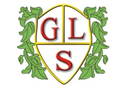 Class: Q2     Week:    Week Beg: MathsWrite out the names of as many 2D shapes as you can think ofMathsFind examples of the 2D shapes around your home and list them.MathsTry to draw (with a ruler) your named 2D shapesMathsWrite down how many coins will make £1 coins E,g, 100p = £2 ... MathsVisit Numeracy Workout (total57) or Maths Warm Up and do 1 hour of activities.EnglishRead a newspaper or news article on the internetEnglishWrite a list of activities you can do to keep you busy concentrate on spacing, letter formation and punctuationEnglishWrite instructions for another person about one of the activities include method and any timings EnglishPractice your spellings (available on class page.) Get someone to test you. EnglishWrite down a list of things you have done this week.PSD/ASDANHoover and polish your bedroom for your parents.PSD/ASDANBring your dirty washing downstairs to be washed and sort it into lights and darksPSD/ASDANLook at how your family has changed with lockdown and list the positivesPSD/ASDANPhone or skype an older relative and have a chat. PSD/ASDANPlay a game with someone in your house. PEJog up and down stairs 10 times.PEGo for a walk/run/walk the dog.PEDo a circuit – 20 press ups, 20 sit ups, 20 burpees, 20 squats. Repeat 3 times.PEDo some jobs in the garden for 1 hour. PELift some weights. Use tins! Do exercises you have learned!ARTDraw/paint a picture of a celebrationFOOD TECHHelp prepare a meal for the family. This can be any meal. DTDesign a house of the future.SCIENCEFind out what and where your “Scapula” is? COMPUTINGUsing e-safety rules, stay in touch and chat to your friends for an hour or two each day. 